Утверждён постановлением 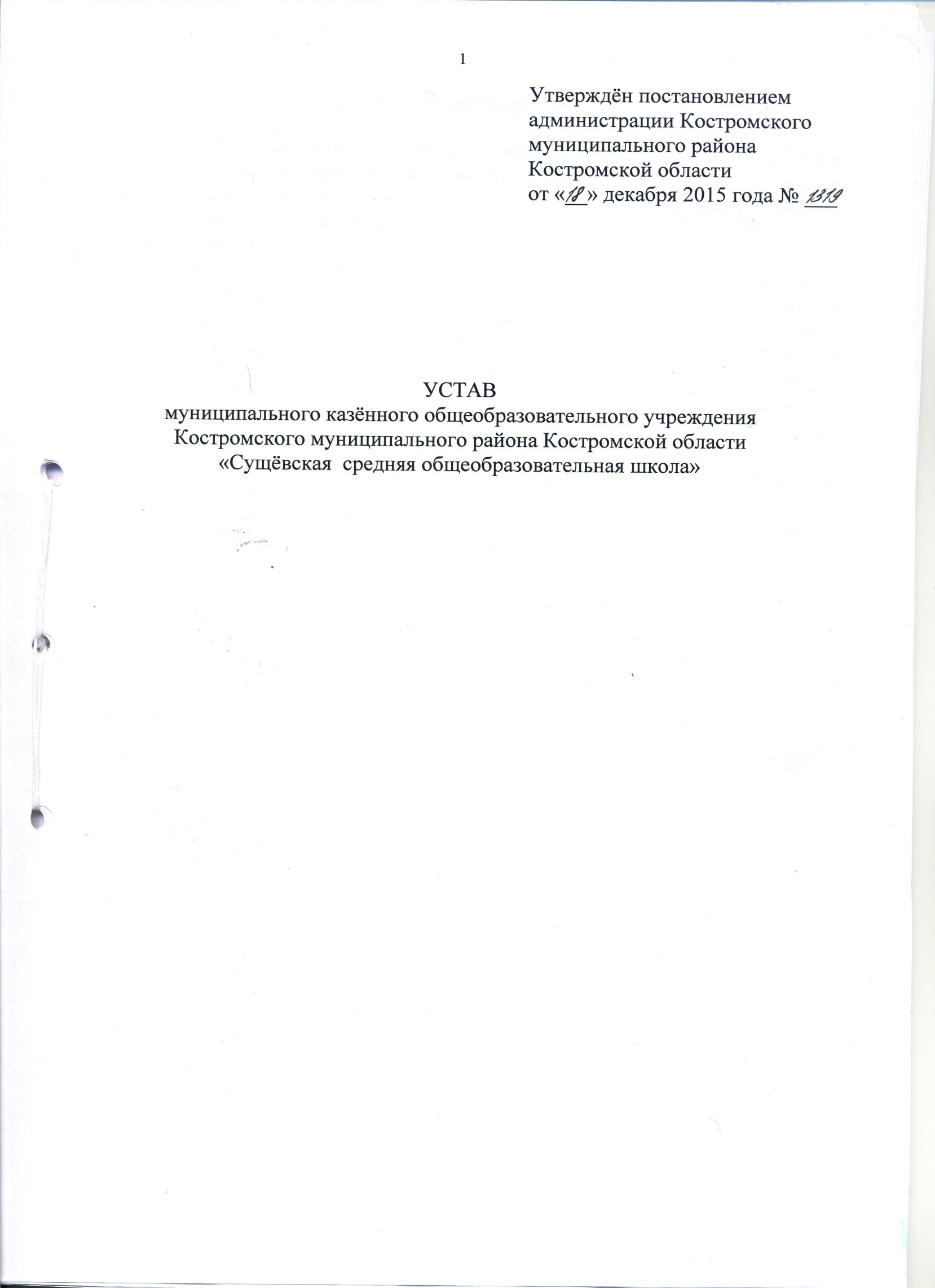 администрации Костромского муниципального районаКостромской областиот «__» декабря 2015 года № ___УСТАВмуниципального казённого общеобразовательного учрежденияКостромского муниципального района Костромской области«Сущёвская  средняя общеобразовательная школа» 1. ОБЩИЕ ПОЛОЖЕНИЯ1.1. Муниципальное казённое общеобразовательное учреждение Костромского муниципального района Костромской области « Сущёвская средняя общеобразовательная школа» (далее – Учреждение) является некоммерческой организацией, не имеющей извлечение прибыли в качестве основной цели своей деятельности.1.2. Учредителем (собственником имущества) Учреждения является муниципальное образование Костромской муниципальный район Костромской области. Права и обязанности Учредителя от имени муниципального образования Костромской муниципальный район Костромской области осуществляются администрацией Костромского муниципального района и отраслевыми (функциональными) органами администрации в соответствии с их компетенцией, определенной Уставом муниципального образования Костромской муниципальный район Костромской области, актами, устанавливающими статус этих отраслевых (функциональных) органов, и настоящим Уставом.1.3. Учреждение находится в ведении Управления образования администрации Костромского муниципального района Костромской области (далее – Управление).1.4. Полное наименование  Учреждения: муниципальное казённое общеобразовательное учреждение Костромского муниципального района Костромской области «Сущёвская средняя общеобразовательная школа».Сокращённое наименование Учреждения: МКОУ «Сущёвская средняя общеобразовательная школа».1.5. Тип Учреждения – общеобразовательная организация.1.6. Учреждение в своей деятельности руководствуется Конституцией Российской Федерации, федеральными законами и иными нормативными правовыми актами Российской Федерации, законами и иными нормативными правовыми актами Костромской области, Уставом муниципального образования Костромской муниципальный район Костромской области, иными муниципальными правовыми актами, в том числе настоящим Уставом.1.7. Учреждение является юридическим лицом в организационно-правовой форме муниципального казённого учреждения, имеет самостоятельный баланс и бюджетную смету, обладает на праве оперативного управления обособленным имуществом, являющимся муниципальной собственностью муниципального образования Костромской муниципальный район Костромской области, может от своего имени приобретать и осуществлять имущественные и личные неимущественные права, нести обязанности, быть истцом и ответчиком в суде.1.8. Учреждение имеет открываемые в Управлении Федерального казначейства по Костромской области лицевые счета для учета средств, поступающих Учреждению в соответствии с законодательством Российской Федерации. В случае необходимости Учреждению могут быть открыты лицевые счета для учёта средств, поступающих во временное распоряжение Учреждения. Учреждение отвечает по своим обязательствам находящимися в его распоряжении денежными средствами. В случаях и пределах, установленных законодательством Российской Федерации, субсидиарную ответственность по неисполненным обязательствам Учреждения от имени Учредителя несёт администрация Костромского муниципального района Костромской области.Учреждение не несёт ответственности по обязательствам Учредителя и созданных им юридических лиц.1.10. Права юридического лица у Учреждения в части ведения финансово-хозяйственной деятельности, предусмотренной настоящим Уставом и направленной на организацию образовательного процесса, возникают с момента его регистрации.Право на ведение образовательной деятельности и льготы, установленные законодательством Российской Федерации, возникают у Учреждения с момента выдачи лицензии.Права Учреждения на выдачу своим выпускникам документа государственного образца о соответствующем уровне образования возникают с момента государственной аккредитации, подтвержденной свидетельством о государственной аккредитации.1.11. Медицинское обслуживание обучающихся в Учреждении обеспечивается медицинским персоналом ОГБУЗ «Окружная больница Костромского округа № 2» на основании договора. Учреждение предоставляет соответствующее помещение для работы медицинских работников. 1.12. Организация питания в Учреждении осуществляется организациями общественного питания на основании договора. Для питания обучающихся и работников, а также хранения и приготовления пищи в Учреждении  выделяются специальные помещения (или Организация питания обучающихся и работников в Учреждении осуществляется Учреждением). 1.13. Учреждение может иметь в своей структуре различные структурные подразделения, обеспечивающие осуществление образовательной деятельности с учётом уровня, вида и направленности реализуемых образовательных программ, формы обучения и режима пребывания обучающихся (отделения, кафедры, лаборатории, студии, клубы и иные структурные подразделения), деятельность которых регламентируется настоящим Уставом и локальными нормативными актами Учреждения.1.14. В Учреждении не допускается создание и деятельность политических партий, религиозных организаций (объединений).1.15. Учреждение может на добровольных началах входить в союзы и ассоциации в порядке, предусмотренном действующим законодательством Российской Федерации.1.16. Учреждение может принимать участие в международном сотрудничестве в сфере образования посредством заключения договоров по вопросам образования с иностранными организациями и гражданами в соответствии с законодательством Российской Федерации и в иных формах, предусмотренных законодательством Российской Федерации.1.17. По инициативе детей в Учреждении могут создаваться детские общественные объединения.1.18. Учреждение имеет круглую печать с изображением герба Костромского муниципального района и своим полным наименованием, штампы и бланки со своим наименованием.1.17. Место нахождения Учреждения:Юридический и фактический адрес: 156512, Костромская область, Костромской район, село Сущёво, улица Советская, дом 18Б.2. Предмет, цели и виды деятельности Учреждения2.1. Предметом деятельности Учреждения является предоставление общедоступного и бесплатного начального общего, основного общего, среднего общего образования в пределах федеральных государственных образовательных стандартов. 2.2. Учреждение в своей деятельности обеспечивает достижение следующих целей:а) достижение обучающимися результатов освоения основных образовательных программ, установленных соответствующими федеральными государственными образовательными стандартами;б) формирование у обучающихся адекватной современному уровню знаний и уровню образовательной программы (уровни обучения) картины мира;в) достижение обучающимися соответствующего образовательного уровня, создание основы для осознанного выбора и последующего освоения профессиональных образовательных программ выпускниками Учреждения, подготовка к творческому труду в различных сферах научной и практической деятельности, обеспечение самоопределения личности, создание условий для её реализации;г) адаптация обучающихся к жизни в обществе и интеграция личности в национальную и мировую культуру;д) формирование духовно-нравственной личности, воспитание у обучающихся гражданственности, трудолюбия, уважения к правам и свободам человека, любви к окружающей природе, Родине и семье, формирование у обучающихся навыков и привычек здорового образа жизни;е) формирование человека и гражданина, интегрированного в современное ему общество и нацеленного на совершенствование этого общества.2.3. Для достижения целей, указанных в пункте 2.2. настоящего Устава, Учреждение осуществляет следующие основные виды деятельности, классифицированные в соответствии с Общероссийском классификатором видов экономической деятельности: а) начальное общее образование;б) основное общее образование;в) среднее   общее образование;г) дополнительное образование детей;2.4. Для достижения целей, указанных в пункте 2.2. настоящего Устава, Учреждение в соответствии с законодательством Российской Федерации, помимо основных видов деятельности, вправе осуществлять следующие виды  деятельности, классифицированные в соответствии с Общероссийском классификатором видов экономической деятельности:а) деятельность детских лагерей на время каникул;б) деятельность столовых на предприятиях и учреждениях и поставка продуктов общественного питания;в) прочая розничная торговля в неспециализированных магазинах;г) показ фильмов;д) деятельность в области художественного, литературного и исполнительского творчества;е) деятельность по организации и постановке театральных и оперных представлений, концертов и прочих сценических выступлений;ж) деятельность в области спорта;з) прочая деятельность по организации отдыха и развлечений;и) издание книг, брошюр, буклетов и аналогичных публикаций;к) издание газет;л) издание журналов и периодических публикаций;м) прочие виды издательской деятельности;н) предоставление прочих персональных услуг;о) предоставление услуг по оформлению помещений, деятельность по организации ярмарок, выставок и конгрессов.2.5. Указанные в пунктах 2.3. и 2.4. виды деятельности, которые Учреждение вправе осуществлять в соответствии с целями, для достижения которых оно создано, являются исчерпывающими. Учреждение не вправе осуществлять виды деятельности, не предусмотренные настоящим Уставом.2.6. На бесплатной для обучающихся основе Учреждение может оказывать дополнительные образовательные услуги согласно образовательным программам по направлениям:программы физкультурно-спортивной направленности;программы художественно-эстетической направленности;программы эколого- биологической направленности;программы научно-технической направленности;программы туристско-краеведческой направленности;программы социально-педагогической направленности.2.7. Учреждение вправе осуществлять за счет средств физических и (или) юридических лиц платные услуги, не предусмотренные муниципальным заданием, на одинаковых при оказании одних и тех же услуг условиях:а) изучение специальных дисциплин сверх часов и сверх программы по данной дисциплине, предусмотренной учебным планом:б) проведение индивидуальных занятий с обучающимися другого образовательного учреждения;в)  организация кружков по обучению:- игре на музыкальных инструментах;- иностранному языку;- фото-, кино-, видео-, радиоделу;- кройке и шитью, вязанию, домоводству;- танцам;г) создание студий, групп, факультативов, работающих по программам дополнительного образования детей:- по обучению живописи, графике, народным промыслам;- по изучению истории мировой культуры;д) создание учебных групп специального обучения детей с ограниченными возможностями здоровья;е) создание групп по адаптации детей к условиям школьной жизни и по подготовке детей дошкольного возраста к обучению в школе.3. Порядок управления деятельностью Учреждения Организация работы Учреждения3.1. Органами управления Учреждением являются:а) Учредитель, от имени которого выступают лица, определённые муниципальными правовыми актами администрации Костромского муниципального района и настоящим Уставом;б) директор, который назначается на должность и освобождается от должности главой Костромского муниципального района по представлению начальника Управления. Директор Учреждения является единоличным исполнительным органом Учреждения, осуществляет текущее руководство его деятельностью, за исключением вопросов, отнесённых федеральными законами, нормативными правовыми актами органов местного самоуправления, настоящим Уставом к компетенции Учредителя, Управления.3.2. Отношения между Учредителем и Учреждением определяются Уставом муниципального образования Костромской муниципальный район Костромской области, нормативными актами органа местного самоуправления, настоящим Уставом.3.3. К исключительной компетенции Учредителя относится решение следующих вопросов:а) утверждение Устава, изменений и дополнений в него, в том числе утверждение Устава в новой редакции;б) определение приоритетных направлений деятельности, принципов формирования и использования имущества Учреждения;в) назначение и освобождение от занимаемой должности директора Учреждения;г) утверждение годового отчета и годового бухгалтерского баланса;д) утверждение бюджетной сметы;е) создание филиалов в порядке, установленном гражданским законодательством с учётом особенностей, предусмотренных Федеральным законом от 29 декабря 2012 года № 273-ФЗ «Об образовании в Российской Федерации»;ж) участие в других организациях;з) реорганизация и ликвидация Учреждения в порядке, установленном Гражданским кодексом Российской Федерации, законами Российской Федерации, назначение ликвидационной комиссии;и) согласование программы развития Учреждения;л) решение иных предусмотренных законодательством Российской Федерации, нормативными правовыми актами Костромской области, муниципальными правовыми актами Костромского муниципального района и настоящим Уставом вопросов.3.4. Учредитель имеет право получать полную информацию о деятельности Учреждения, в том числе знакомиться с данными бухгалтерского учёта и отчётности.3.5. Управление Учреждением осуществляется на основе сочетания принципов  единоначалия и коллегиальности.3.6. Директор Учреждения является единоличным исполнительным органом Учреждения, который осуществляет текущее руководство и решает вопросы деятельности Учреждения, не отнесённые действующим законодательством Российской Федерации к компетенции Учредителя, Управления, в том числе:а) без доверенности действует от имени Учреждения, представляет интересы Учреждения в судах, органах государственной власти и органах местного самоуправления, а также в отечественных и зарубежных организациях;б) заключает договоры, в том числе трудовые, выдает доверенности, совершает иного рода сделки и юридические акты, в необходимых случаях согласованные с Учредителем;в) открывает счета в Управлении Федерального казначейства по Костромской области, пользуется правом распоряжения имуществом и средствами Учреждения в пределах, установленных законом и настоящим Уставом, обеспечивает рациональное и целевое использование финансовых средств;г) планирует, организует и контролирует образовательный процесс, отвечает за качество и эффективность работы Учреждения;д) устанавливает структуру управления деятельностью Учреждения, штатное расписание, распределяет обязанности между работниками Учреждения, утверждает должностные инструкции, несёт ответственность за уровень квалификации работников;е) распределяет в порядке, установленном действующим законодательством и коллективным договором, учебную нагрузку, устанавливает заработную плату работников Учреждения, в том числе надбавки и доплаты к должностным окладам, порядок и размеры премирования;ж) применяет меры поощрения, налагает дисциплинарные взыскания, издает приказы и распоряжения, обязательные для всех работников и обучающихся Учреждения;з) несет ответственность за жизнь и здоровье обучающихся и работников Учреждения во время образовательного процесса;и) обеспечивает материально-техническое оснащение образовательного процесса, оборудование помещений в соответствии с установленными нормами и требованиями, в том числе осуществляемое в пределах собственных финансовых средств Учреждения;к) обеспечивает предоставление Учредителю, Общешкольному родительскому собранию и общественности ежегодного отчета о поступлении и расходовании финансовых и материальных средств, а также отчета о результатах самооценки деятельности (самообследования) Учреждения;л) организует учёт и отчетность Учреждения, обеспечивает функционирование системы внутреннего мониторинга качества образования, создание и ведение официального сайта Учреждения в информационно-телекоммуникационной сети "Интернет";м) обеспечивает разработку и утверждение основной образовательной программы;н) осуществляет иные полномочия в соответствии с законодательством Российской Федерации, настоящим Уставом, трудовым договором и должностной инструкцией.3.7. Кандидат на должность директора Учреждения проходит обязательную аттестацию в установленном Учредителем порядке.3.8. Директор подотчётен Учредителю, в том числе в вопросах:а) эффективного использования, содержания и сохранности имущества Учреждения;б) соответствия деятельности Учреждения уставным целям;в) производственно-хозяйственной деятельности;г) расходования средств, выделенных Учреждению.3.9. Директор Учреждения не вправе:а) осуществлять свои должностные обязанности по совместительству;б) получать в связи с исполнением должностных полномочий денежное или иное вознаграждение, не предусмотренное трудовым договором.3.10. Органами самоуправления Учреждения являются Совет Учреждения, Педагогический совет, Общее собрание работников Учреждения, Общешкольное родительское собрание, Родительский совет, Совет обучающихся.3.11. Совет Учреждения избирается из числа педагогических работников Учреждения, родителей (законных представителей) обучающихся, обучающихся, представителей общественности.3.12. Члены Совета Учреждения избираются по трём категориям: педагоги - на педагогическом совете, учащиеся - на Совете обучающихся, родители – на Родительском совете.На своём заседании члены Совета Учреждения избирают председателя Совета Учреждения и секретаря.3.13. Срок полномочий Совета Учреждения - два года. В случае досрочного выбытия члена Совета школы председатель Совета созывает внеочередное собрание той части коллектива, представителем которой был выбывший член Совета, и проводит довыборы состава Совета. Любой член Совета может быть досрочно отозван решением собрания выбравшего его коллектива.3.14. Члены Совета Учреждения выполняют свои обязанности на общественных началах.3.15. Заседание Совета Учреждения созывается его председателем в соответствии с планом работы, но не реже одного раза в полугодие.Заседание Совета Учреждения может созываться также по требованию не менее половины членов Совета Учреждения.Решения принимаются открытым голосованием простым большинством голосов. Решения считаются правомочными, если на заседании Совета школы присутствовало не менее двух третей состава, и считаются принятыми, если за решение проголосовало более половины присутствовавших на заседании.Решения Совета школы, принятые в пределах его полномочий, являются обязательными для всех участников образовательного процесса.3.16. Директор Учреждения вправе приостановить решение Совета школы только в том случае, если имеет место нарушение действующего законодательства.3.17. К компетенции  Совета  Учреждения относятся: - согласование программы развития Учреждения;- согласование режима работы Учреждения, перечня платных образовательных услуг;- согласование выбора учебников из числа рекомендуемых к использованию Министерством образования и науки Российской Федерации;- определение основных направлений деятельности Учреждения;- заслушивание отчёта директора Учреждения по итогам учебного года;- организация контроля охраны здоровья участников образовательного процесса, за безопасными условиями его осуществления;- привлечение для осуществления деятельности, предусмотренной настоящим Уставом, дополнительных источников финансирования и материальных средств.3.18. В целях развития и совершенствования учебно-воспитательного процесса, повышения профессионального мастерства и творческого роста педагогических работников в Учреждении функционирует Педагогический совет - постоянно действующий коллегиальный орган, объединяющий педагогических работников Учреждения.3.19. Педагогический совет под председательством директора Учреждения:а) определяет стратегию образовательного процесса в Учреждении, обсуждает и производит выбор различных вариантов содержания образования, форм, методов учебно-воспитательного процесса и способов их реализации;б) организует работу по повышению квалификации педагогических работников, развитию их творческих инициатив;в) принимает решение о проведении промежуточной аттестации; принимает решение о переводе обучающегося в следующий класс, а также по согласованию с родителями (законными представителями) обучающегося, его оставлении на повторное обучение в том же классе, продолжении обучения в форме семейного образования, переводе на обучение по адаптированным образовательным программам в соответствии с рекомендациями психолого-медико-педагогической комиссии либо на обучение по индивидуальному учебному плану;г) принимает решение о выдаче документов об образовании государственного образца, награждении обучающихся грамотами, похвальными листами и медалями «За особые успехи в обучении»;д) принимает решения об исключении обучающегося из Учреждения;е) обсуждает календарный учебный график;ж) делегирует представителей в Управляющий совет (или в Совет Учреждения);з) определяет список учебников из числа рекомендованных (допущенных) к использованию в образовательном процессе, а также учебных пособий, допущенных к использованию в образовательном процессе;и) разрабатывает Правила внутреннего трудового распорядка Учреждения, Правила внутреннего распорядка обучающихся и иные локальные нормативные акты Учреждения;к) инициирует открытие новых структурных подразделений в Учреждении;л) рассматривает вопросы представления работников к почетным званиям, государственным наградам;м) осуществляет иные полномочия, связанные с учебно-воспитательной и методической работой.3.20. Педагогический совет Учреждения созывается директором в соответствии с планом работы Учреждения не менее одного раза в два месяца, но не реже шести раз в год. Внеочередные заседания Педагогического совета проводятся по требованию не менее одной трети педагогических работников Учреждения.Заседание Педагогического совета правомочно принимать решения, если на нём присутствует не менее двух третей педагогических работников Учреждения. Решение считается принятым, если за него проголосовало более половины присутствовавших педагогов. В случае равного количества голосов решающим является голос председателя Педагогического совета. Процедура голосования определяется Педагогическим советом. Решения Педагогического совета оформляются протоколами, реализуются приказами директора Учреждения.3.21. Общее собрание работников Учреждения - постоянно действующий коллегиальный орган, объединяющий всех работников Учреждения.Общее собрание работников Учреждения собирается по мере необходимости, но не реже двух раз в год.Инициатором созыва Общего собрания работников Учреждения может быть Учредитель, директор Учреждения, первичная профсоюзная организация или не менее одной трети работников Учреждения.Общее руководство Общим собранием работников Учреждения осуществляет председатель Общего собрания работников Учреждения, организационное обеспечение работы осуществляет секретарь Общего собрания работников Учреждения. Председатель и секретарь избираются на один год на заседании Общего собрания работников Учреждения и выполняют свои обязанности на безвозмездной основе.Общее собрание работников Учреждения вправе принимать решения, если на нем присутствует более половины работников. Решение Общего собрания работников Учреждения принимается открытым голосованием и считается принятым, если за него проголосовало не менее половины работников, присутствующих на собрании. В случае равенства голосов решающим является голос председателя.3.22. Общее собрание работников Учреждения:а) принимает Устав Учреждения, изменения и дополнения к нему, новую редакцию Устава Учреждения;б) утверждает коллективные требования к работодателю;в) избирает представителей работников в комиссию по трудовым спорам Учреждения;г) содействует созданию условий для организации труда и профессионального совершенствования работников Учреждения;д) дает рекомендации директору Учреждения по принятию локальных нормативных актов, регулирующих трудовые отношения с работниками Учреждения;е) рассматривает иные вопросы деятельности Учреждения, вынесенные на рассмотрение инициатором созыва Общего собрания работников Учреждения.3.23. Общешкольное родительское собрание состоит из всех родителей (законных представителей) обучающихся Учреждения.Общешкольное родительской собрание собирается по мере необходимости, но не реже одного раза в полугодие.3.24. Общешкольное родительское собрание:а) выбирает из своего состава Родительский совет в целях учета мнения родителей (законных представителей) обучающихся по вопросам управления Учреждением и при принятии локальных нормативных актов, затрагивающих их права и законные интересы;б) принимает отчёт директора о деятельности Учреждения.3.25. Родительский совет является коллегиальным органом управления Учреждением, подотчётным в своей деятельности Общешкольному родительскому собранию.Деятельность Родительского совета регламентируется настоящим Уставом и локальными нормативными актами Учреждения.3.26. Родительский совет заседает по мере необходимости, но не реже двух раз в полугодие. Решения по вопросам, выносимым на заседание Родительского совета, принимаются открытым голосованием простым большинством голосов . Родительский совет функционирует на безвозмездной основе.3.27. Родительский совет:а) содействует совершенствованию условий для осуществления образовательного процесса, охраны жизни и здоровья обучающихся, организации и проведения общешкольных мероприятий;б) организует работу с родителями (законными представителями) обучающихся по разъяснению их прав и обязанностей;в) оказывает помощь администрации Учреждения в организации и проведении общешкольных родительских собраний;г) делегирует представителей в Совет Учреждения;д) участвует в разработке и обсуждении проектов локальных нормативных актов, затрагивающих права и законные интересы обучающихся Учреждения.3.28. Совет обучающихся является коллегиальным органом управления Учреждением и формируется по инициативе обучающихся с целью учёта мнения обучающихся по вопросам управления Учреждением и при принятии локальных нормативных актов, затрагивающих права и законные интересы обучающихся.Совет обучающихся действует на основании Положения о Совете обучающихся Учреждения.3.29. Совет обучающихся:а) участвует в разработке и обсуждении проектов локальных нормативных актов, затрагивающих права и законные интересы обучающихся Учреждения;б) готовит и вносит предложения в органы управления Учреждения по оптимизации образовательного процесса с учетом научных и профессиональных интересов обучающихся, корректировке расписания учебных занятий, графика проведения экзаменов;в) выражает обязательное к учёту мнение при принятии локальных нормативных актов Учреждения, затрагивающих права и законные интересы обучающихся;г) участвует в рассмотрении и выражает мнение по вопросам, связанным с нарушениями обучающимися учебной дисциплины и Правил внутреннего распорядка обучающихся;д) участвует в разработке и реализации системы поощрений обучающихся за достижения в разных сферах учебной и внеучебной деятельности, в том числе принимающих активное участие в деятельности Совета обучающихся и общественной жизни Учреждения;е) участвует в организации работы комиссии по урегулированию споров между участниками образовательных отношений;ж) запрашивает и получает в установленном порядке от органов управления Учреждения необходимую для деятельности Совета обучающихся информацию;з) вносит предложения по решению вопросов использования материально-технической базы и помещений Учреждения;и) информирует обучающихся о деятельности Учреждения;к) рассматривает обращения, поступившие в Совет обучающихся.4. Организация образовательного процесса4.1. Обучение в Учреждении ведётся на русском языке.4.2. Приём детей в первый класс осуществляется при достижении ими к 1 сентября учебного года возраста не менее шести лет шести месяцев при отсутствии противопоказаний по состоянию здоровья, но не позднее достижения ими возраста восьми лет.По заявлению родителей (законных представителей) Учредитель Учреждения вправе разрешить приём детей в Учреждение для обучения в более раннем возрасте или более позднем возрасте.4.3. Прием граждан на обучение по общеобразовательным программам в Учреждение осуществляется в порядке, установленном законодательством Российской Федерации об образовании.В части, не урегулированной законодательством Российской Федерации об образовании, правила приёма устанавливаются Учреждением самостоятельно.4.4. Учреждение осуществляет образовательный процесс в соответствии с образовательными программами трёх уровней общего образования.Начальное общее образование (нормативный срок освоения - 4 года) обеспечивает развитие обучающихся, овладение ими чтением, письмом, счётом, иностранным языком, основными умениями и навыками учебной деятельности, элементами теоретического мышления, навыками самоконтроля и самооценки учебных действий, культурой поведения и речи, основами личной гигиены и здорового образа жизни.Начальное общее образование является базой для получения основного общего образования.Основное общее образование (нормативный срок освоения - 5 лет) обеспечивает освоение обучающимися образовательных программ основного общего образования, условия становления и формирования личности обучающего, его склонностей, интересов и способности к социальному самоопределению, выявление детей с высоким уровнем познавательных способностей и возможностей для последующего обучения по углубленным программам.Основное общее образование является базой для получения среднего общего образования, начального и среднего профессионального образования.Среднее общее образование (нормативный срок освоения - 2 года) является завершающим этапом общеобразовательной подготовки, обеспечивающим освоение учащимися образовательных программ среднего общего образования, формирования навыков исследовательской и проектной деятельности.Содержание образования в Учреждении определяется образовательной программой (программами), утверждаемой и реализуемой Учреждением самостоятельно. Основная образовательная программа разрабатывается на основе соответствующих примерных основных образовательных программ и должна обеспечивать достижение обучающимися результатов освоения основных образовательных программ, установленных соответствующими федеральными государственными образовательными стандартами.Основные образовательные программы начального общего, основного общего и среднего общего образования обеспечивают реализацию федерального государственного образовательного стандарта с учетом уровня и направленности образовательной программы, образовательных потребностей и запросов обучающихся и включают в себя учебный план, календарный учебный график, рабочие программы учебных курсов, предметов, дисциплин (модулей) и другие материалы, обеспечивающие духовно-нравственное развитие, воспитание и качество подготовки обучающихся.4.5. Организация образовательного процесса в Учреждении осуществляется в соответствии с образовательными программами и регламентируется учебным планом и расписанием занятий.4.6. Учебный год в Учреждении начинается с 1 сентября.Режим занятий обучающихся, в том числе продолжительность учебного года, продолжительность каникул, регламентируется локальным нормативным актом Учреждения с учетом календарного учебного графика.Календарный учебный график утверждается приказом директора Учреждения с учетом мнения Педагогического совета Учреждения.4.7. Количество классов в Учреждении определяется в зависимости от числа поданных заявлений граждан и условий, созданных для осуществления образовательного процесса, и с учетом санитарных норм, гигиенических требований и контрольных нормативов, установленных действующим законодательством Российской Федерации.Наполняемость классов в Учреждении устанавливается в количестве не более 25 обучающихся.4.8. С учетом потребностей и возможностей обучающихся образовательные программы реализуются в форме очного, очно-заочного, заочного обучения, семейного образования и самообразования. Допускается сочетание указанных форм освоения общеобразовательных программ.4.9. Периодичность и порядок текущего контроля успеваемости и промежуточной аттестации обучающихся регламентируется локальным нормативным актом Учреждения.4.10. Обучающиеся, освоившие в полном объеме образовательную программу учебного года, переводятся в следующий класс.Обучающиеся, не прошедшие промежуточной аттестации по уважительным причинам или имеющие академическую задолженность, переводятся в следующий класс условно.Порядок и основания перевода, отчисления и восстановления обучающихся регламентируется локальным нормативным актом Учреждения.4.11. Освоение образовательных программ основного общего и среднего общего образования завершается обязательной государственной итоговой аттестацией выпускников.К государственной итоговой аттестации допускается обучающийся, не имеющий академической задолженности и в полном объеме выполнивший учебный план или индивидуальный учебный план, если иное не установлено порядком проведения государственной итоговой аттестации по соответствующим образовательным программам.Обучающимся, успешно прошедшим государственную итоговую аттестацию, выдается документ об образовании государственного образца.Обучающимся, завершившим освоение образовательных программ среднего общего образования, успешно прошедшим государственную итоговую аттестацию и имеющим итоговые оценки успеваемости "отлично" по всем предметам учебного плана, Учреждение одновременно с выдачей соответствующего документа об образовании вручает медаль «За особые успехи в учении».Обучающиеся, не прошедшие государственной итоговой аттестации или получившие на государственной итоговой аттестации неудовлетворительные результаты, вправе пройти государственную итоговую аттестацию в сроки, определяемые порядком проведения государственной итоговой аттестации по соответствующим образовательным программам.Обучающимся, не прошедшим государственной итоговой аттестации или получившим на государственной итоговой аттестации неудовлетворительные результаты, а также обучающимся, освоившим часть образовательной программы и (или) отчисленным из Учреждения, выдается справка об обучении или о периоде обучения по образцу, устанавливаемому Учреждением самостоятельно.4.12. Учреждение вправе использовать сетевую форму реализации образовательных программ, а также применять электронное обучение, дистанционные образовательные технологии в порядке, установленном действующим законодательством Российской Федерации.4.13. Учреждение несет ответственность в установленном законодательством Российской Федерации порядке за:а) невыполнение или ненадлежащее выполнение функций, отнесенных к его компетенции;б) реализацию не в полном объеме образовательных программ в соответствии с учебным планом;в) качество образования своих выпускников;г) жизнь и здоровье обучающихся и работников Учреждения во время образовательного процесса.4.14. Учреждение и должностные лица несут ответственность в соответствии с действующим законодательством Российской Федерации за:а) нарушение или незаконное ограничение права на образование и предусмотренных законодательством об образовании прав и свобод обучающихся, родителей (законных представителей) несовершеннолетних обучающихся;б) нарушение требований к организации и осуществлению образовательной деятельности.5. Права и обязанности участников образовательного процесса5.1. Участниками образовательного процесса в Учреждении являются обучающиеся, родители (законные представители) обучающихся, педагогические работники.5.2. Обучающиеся Учреждения имеют право на:а) получение бесплатного общего образования (начального, основного, среднего) в соответствии с федеральными государственными образовательными стандартами, федеральными государственными требованиями;б) обучение по индивидуальному учебному плану, в том числе ускоренное обучение, в пределах осваиваемой образовательной программы в порядке, установленном локальными нормативными актами Учреждения;в) бесплатное пользование библиотечно-информационными ресурсами, учебной, производственной, научной базой Учреждения;г) получение дополнительных, в том числе платных, образовательных услуг;д) участие в управлении Учреждения в формах, определенных Уставом;е) уважение человеческого достоинства, защиту от всех форм физического и психического насилия, оскорбления личности, охрану жизни и здоровья;ж) свободу совести, информации, свободное выражение собственных взглядов и убеждений;з) посещение по своему выбору мероприятий, которые проводятся в Учреждении и не предусмотрены учебным планом, в порядке, установленном локальными нормативными актами Учреждения;и) поощрение за успехи в учебной, физкультурной, спортивной, общественной, научной, научно-технической, творческой, экспериментальной и инновационной деятельности;к) участие в общественных объединениях, в том числе в профессиональных союзах, созданных в соответствии с законодательством Российской Федерации, а также на создание общественных объединений обучающихся в установленном порядке;л) развитие своих творческих способностей и интересов, включая участие в конкурсах, олимпиадах, выставках, смотрах, физкультурных мероприятиях, спортивных мероприятиях, в том числе в официальных спортивных соревнованиях, и других массовых мероприятиях;м) иные права и меры социальной поддержки, предусмотренные действующим законодательством Российской Федерации, нормативными правовыми актами Костромской области, правовыми актами Костромского муниципального района, локальными нормативными актами Учреждения.5.3. Обучающиеся обязаны:а) добросовестно осваивать образовательную программу, выполнять индивидуальный учебный план, в том числе посещать предусмотренные учебным планом или индивидуальным учебным планом учебные занятия, осуществлять самостоятельную подготовку к занятиям, выполнять задания, данные педагогическими работниками в рамках образовательной программы;б) выполнять требования Устава Учреждения, правил внутреннего распорядка и иных локальных нормативных актов по вопросам организации и осуществления образовательной деятельности;в) заботиться о сохранении и  укреплении своего здоровья, стремиться к нравственному, духовному и физическому развитию и самосовершенствованию;г) уважать честь и достоинство других обучающихся и работников Учреждения, не создавать препятствий для получения образования другими обучающимися;д) бережно относиться к имуществу Учреждения;е) соблюдать требования к одежде, установленные локальным нормативным актом Учреждения, принимаемым с учетом мнения Совета обучающихся, Родительского совета и Общего собрания работников Учреждения;ж) выполнять законные требования работников Учреждения;з) исполнять иные обязанности, предусмотренные законодательством Российской Федерации.5.4. Дисциплина в Учреждении поддерживается на основе уважения человеческого достоинства обучающихся, педагогических работников. Порядок применения мер поощрения и взыскания регламентируется Правилами о поощрениях и взысканиях обучающихся Учреждения.5.5. Родители (законные представители) обучающихся Учреждения имеют право:а) знакомиться с настоящим Уставом, лицензией на осуществление образовательной деятельности, со свидетельством о государственной аккредитации, с учебно-программной документацией и другими документами, регламентирующими деятельность Учреждения и осуществление образовательной деятельности;б) знакомиться с содержанием образования, используемыми методами обучения и воспитания, образовательными технологиями, а также с результатами обучения своих детей;в) защищать законные права и интересы обучающихся;г) принимать участие в управлении Учреждением в форме, определенной настоящим Уставом;д) иные права в соответствии с действующим законодательством Российской Федерации.5.6. Родители (законные представители) обучающихся обязаны:а) обеспечить получение детьми общего образования;б) соблюдать правила внутреннего распорядка Учреждения, требования настоящего Устава, локальных нормативных актов, которые устанавливают режим занятий обучающихся, порядок регламентации образовательных отношений между образовательной организацией и обучающимися и (или) их родителями (законными представителями) и оформления возникновения, приостановления и прекращения этих отношений;в) уважать честь и достоинство обучающихся и работников Учреждения;г) исполнять иные обязанности, установленные действующим законодательством Российской Федерации.5.7. Педагогические работники имеют право:а) на свободу преподавания, свободное выражение своего мнения, свободу от вмешательства в профессиональную деятельность, свободу выбора и использования педагогически обоснованных форм, средств, методов обучения и воспитания;б) на творческую инициативу, разработку и применение авторских программ и методов обучения в пределах реализуемой образовательной программы, отдельного учебного предмета;в) на выбор учебников, учебных пособий, материалов и иных средств обучения и воспитания в соответствии с образовательной программой и в порядке, установленном законодательством об образовании;г) аттестоваться на добровольной основе на соответствующую квалификационную категорию и получать ее в случае успешного прохождения аттестации;д) на сокращенную продолжительность рабочего времени и ежегодный основной удлиненный оплачиваемый отпуск;е) на дополнительное профессиональное образование по профилю педагогической деятельности не реже чем один раз в три года;ж) на досрочное назначение страховой пенсии по старости в порядке, установленном законодательством Российской Федерации;з) на длительный отпуск сроком до одного года не реже чем через каждые десять лет непрерывной педагогической работы в установленном порядке;и) иные трудовые права, меры социальной поддержки, установленные законодательством Российской Федерации и законодательными актами Костромской области.5.8. Педагогические работники обязаны:а) выполнять требования настоящего Устава и локальных нормативных актов Учреждения, должностной инструкции и условий трудового договора;б) осуществлять свою деятельность на высоком профессиональном уровне, обеспечивать в полном объеме реализацию преподаваемых учебных предметов в соответствии с утвержденной рабочей программой;в) соблюдать правовые, нравственные и этические нормы, следовать требованиям профессиональной этики, уважать честь и достоинство обучающихся и других участников образовательного процесса;г) развивать у обучающихся познавательную активность, самостоятельность, инициативу, творческие способности, формировать гражданскую позицию, способность к труду и жизни в условиях современного мира, формировать у обучающихся культуру здорового и безопасного образа жизни;д) систематически повышать свой профессиональный уровень;е) проходить аттестацию на соответствие занимаемой должности в порядке, установленном законодательством об образовании;ж) проходить в соответствии с трудовым законодательством предварительные при поступлении на работу и периодические медицинские осмотры, а также внеочередные медицинские осмотры по направлению директора Учреждения;з) проходить в установленном законодательством Российской Федерации порядке обучение и проверку знаний и навыков в области охраны труда;и) исполнять иные обязанности, установленные действующим законодательством Российской Федерации.5.9. Работники Учреждения имеют право на участие в управлении Учреждением в порядке, определяемом настоящим Уставом, и защиту профессиональной чести и достоинства.5.10. Работникам Учреждения запрещается:а) применение методов физического и психического насилия по отношению к обучающимся Учреждения;б) привлечение обучающихся Учреждения без их согласия и согласия их родителей (законных представителей) к труду, не предусмотренному образовательной программой;в) принуждение обучающихся Учреждения к вступлению в общественные, общественно-политические организации (объединения), движения и партии, а также принудительное привлечение их к деятельности этих организаций и к участию в агитационных кампаниях и политических акциях.5.11. Служебное расследование нарушений педагогическим работником Учреждения норм профессионального поведения может быть проведено только по поступившей на него жалобе, поданной в письменной форме. Копия жалобы должна быть передана данному педагогическому работнику.Ход служебного расследования и принятые по его результатам решения могут быть преданы гласности только с согласия заинтересованного педагогического работника Учреждения, за исключением случаев, предусмотренных законом.6. Имущество Учреждения6.1. Для осуществления своих целей Учреждение использует:а) имущество, являющееся муниципальной собственностью муниципального образования Костромской муниципальный район Костромской области, которое закреплено за Учреждением на праве оперативного управления;б) иное имущество, переданное Учреждению  согласно законодательству Российской Федерации;в) земельные участки, закрепленные за Учреждением на праве постоянного (бессрочного) пользования.6.2. Учреждение владеет и пользуется закреплённым за ним на праве оперативного управления имуществом в соответствии с целями своей деятельности, установленными настоящим Уставом, заданиями Учредителя и назначением этого имущества.На имущество, закреплённое по решению Учредителя за Учреждением и приобретённое Учреждением по иным основаниям, оно приобретает право оперативного управления в соответствии с Гражданским кодексом Российской Федерации.Право оперативного управления имуществом прекращается по основаниям и в порядке, предусмотренном Гражданским кодексом Российской Федерации, другими законами и иными нормативными правовыми актами, а также в случаях правомерного изъятия имущества у Учреждения по решению Учредителя, если оно не использовалось или использовалось не по назначению.Право оперативного управления Учреждения на недвижимое имущество подлежит государственной регистрации в установленном порядке.С момента передачи имущества на Учреждение возлагается обязанность по учёту, инвентаризации и сохранности имущества, закреплённого за ним.6.3. Учредитель вправе изъять излишнее, неиспользуемое либо используемое не по назначению имущество, закреплённое за Учреждением либо приобретённое Учреждением за счёт средств, выделенных ему Учредителем на приобретение этого имущества, и распорядиться им по своему усмотрению.6.4. Учреждение  не вправе отчуждать либо иным способом распоряжаться любым имуществом, находящимся на его балансе, без согласия собственника имущества. 6.5. Крупная сделка может быть совершена Учреждением только с предварительного согласия Учредителя. 7. Финансовое обеспечение деятельности Учреждения7.1. Финансовое обеспечение выполнения функций Учреждения является расходным обязательством Костромского муниципального района.7.2. Учреждение является получателем средств бюджета Костромского муниципального района, предусмотренных на обеспечение выполнения его функций, и осуществляет соответствующие бюджетные полномочия, установленные Бюджетным кодексом Российской Федерации и принятыми в соответствии  с ним муниципальными правовыми актами, регулирующими бюджетные правоотношения.7.3. Учреждение осуществляет операции с денежными средствами бюджета Костромского муниципального района, право на расходование которых предоставлено Учреждению в соответствии с бюджетным законодательством, муниципальными правовыми актами и бюджетной сметой.7.4. Учреждение обеспечивает исполнение своих обязательств в пределах доведённых до него лимитов бюджетных обязательств.7.5. Доходы, полученные от осуществления Учреждением приносящей доход деятельности, поступают в бюджет Костромского муниципального района. Тарифы на услуги, предоставляемые Учреждением, устанавливаются постановлением администрации Костромского муниципального района.7.6. Учреждение не вправе размещать денежные средства на депозитах в кредитных организациях, а также совершать сделки с ценными бумагами, если иное не предусмотрено федеральными законами.7.7. Заключение и оплата Учреждением муниципальных контрактов, иных договоров, подлежащих исполнению за счёт бюджетных средств, производятся от имени  муниципального образования Костромской муниципальный район в пределах доведённых Учреждению лимитов бюджетных обязательств, если иное не установлено  законодательством, и с учётом принятых и неисполненных обязательств.8. Трудовые отношения8.1. Трудовые отношения в Учреждении регулируются трудовым законодательством Российской Федерации, коллективным договором и локальными нормативными актами, содержащими нормы трудового права.8.2. Права и обязанности работодателя в отношении директора осуществляются главой Костромского муниципального района, а в случаях, установленных постановлениями администрации Костромского муниципального района – начальником Управления.8.5. Комплектование штата работников Учреждения осуществляется на основе трудовых договоров, заключаемых на неопределенный срок. В случаях, предусмотренных трудовым законодательством, могут заключаться срочные трудовые договоры. Заработная плата и должностной оклад работнику Учреждения выплачиваются за выполнение им функциональных обязанностей и работ, предусмотренных трудовым договором. Выполнение работником Учреждения других работ и обязанностей оплачивается по дополнительному договору, за исключением случаев, предусмотренных законодательством Российской Федерации.8.6. К педагогической деятельности допускаются лица, имеющие среднее профессиональное или высшее образование и отвечающие квалификационным требованиям, указанным в квалификационных справочниках, и (или) профессиональным стандартам.К педагогической деятельности не допускаются лица:а) лишенные права заниматься педагогической деятельностью в соответствии с вступившим в законную силу приговором суда;б) имеющие или имевшие судимость, подвергающиеся или подвергавшиеся уголовному преследованию (за исключением лиц, уголовное преследование в отношении которых прекращено по реабилитирующим основаниям) за преступления против жизни и здоровья, свободы, чести и достоинства личности (за исключением незаконного помещения в психиатрический стационар, клеветы и оскорбления), половой неприкосновенности и половой свободы личности, против семьи и несовершеннолетних, здоровья населения и общественной нравственности, основ конституционного строя и безопасности государства, а также против общественной безопасности;в) имеющие неснятую или непогашенную судимость за умышленные тяжкие и особо тяжкие преступления;г) признанные недееспособными в установленном гражданским законодательством порядке;д) имеющие заболевания, предусмотренные перечнем, утверждаемым федеральным органом исполнительной власти, осуществляющим функции по выработке государственной политики и нормативно-правовому регулированию в области здравоохранения.8.7. При заключении трудового договора лицо, поступающее на работу в Учреждение, обязано представлять справку о наличии (отсутствии) судимости и (или) факта уголовного преследования либо о прекращении уголовного преследования по реабилитирующим основаниям, выданную в порядке и по форме, которые устанавливаются федеральным органом исполнительной власти, осуществляющим функции по выработке и реализации государственной политики и нормативно-правовому регулированию в сфере внутренних дел.8.8. Учреждение проводит мероприятия по развитию социальной инфраструктуры, улучшению условий труда, обеспечивает обязательное социальное и медицинское страхование работников в соответствии с законодательством Российской Федерации.8.9. Учреждение обязано обеспечить работникам безопасные условия труда и несёт материальную ответственность в установленном законодательном порядке за вред, причинённый их здоровью в связи с осуществлением трудовой деятельности.9. Делопроизводство, учет и отчётность Учреждения.
Контроль деятельности Учреждения9.1. Бухгалтерский и налоговый учет, формирование и предоставление в соответствующие органы бюджетной, налоговой и статистической отчетности Учреждения осуществляет по договору МКУ «Централизованная бухгалтерия управления образования администрации Костромского муниципального района».9.2. МКУ «Централизованная бухгалтерия управления образования администрации Костромского муниципального района» предоставляет информацию о деятельности Учреждения органам государственной статистики и налоговым органам, а также иным лицам в соответствии с законодательством Российской Федерации. Ежегодный отчёт о деятельности Учреждения предоставляется Учредителю в порядке и сроки, установленные Учредителем. 9.3. МКУ «Централизованная бухгалтерия управления образования администрации Костромского муниципального района» представляет месячную, квартальную и годовую бухгалтерскую отчётность Учреждения в порядке, установленном Министерством финансов Российской Федерации. Годовая бухгалтерская отчетность Учреждения утверждается в порядке, установленном Министерством финансов Российской Федерации.9.4. Учреждение ведёт делопроизводство в порядке, определённом федеральными законами и принимаемыми в соответствии с ними иными нормативными правовыми актами Российской Федерации, актами технического регулирования, муниципальными правовыми актами.9.5. Учреждение в соответствии с законодательством об архивном деле Российской Федерации, муниципальными правовыми актами, осуществляет учёт, хранение и обеспечение сохранности документов, образующихся в результате деятельности, формирование их в дела согласно номенклатуре, согласованной с уполномоченным органом по вопросам архивного дела в Костромском муниципальном районе. Учреждение организует работу архива организации для временного хранения документов Учреждения до передачи их в уполномоченный орган по вопросам архивного дела в Костромском муниципальном районе. Учреждение осуществляет индивидуальный учет результатов освоения обучающимися образовательных программ, а также хранение в архивах данных об этих результатах на бумажных и (или) электронных носителях в порядке, установлённом законодательством Российской Федерации.9.6. Учреждение обеспечивает ведение воинского учёта, а также реализацию мероприятий гражданской обороны и мобилизационной подготовки в соответствии с действующим законодательством и нормативными актами органов местного самоуправления.9.7. Ревизии и проверки финансово-хозяйственной деятельности Учреждения проводятся по решению Учредителя уполномоченными органами в соответствии с их компетенцией.9.8. Контроль использования по назначению закреплённого за Учреждением на праве оперативного управления имущества осуществляет Комитет имущественных и земельных отношений администрации Костромского муниципального района.9.9. Контроль эффективности деятельности Учреждения, реализации целей его создания, исполнения директором заключённого с ним трудового договора, а также соблюдение Учреждением положений настоящего Устава осуществляет Управление образования администрации Костромского муниципального района.9.10. Контроль финансово-хозяйственной деятельности Учреждения осуществляют Управление образования администрации Костромского муниципального района, Финансовое управление администрации Костромского муниципального района по предметам своего ведения, Контрольно-счетная группа по предметам своего ведения.9.11. Учреждение обеспечивает доступность и открытость информации и документов, предусмотренных Федеральным законом от 29 декабря 2012 года N 273-ФЗ «Об образовании в Российской Федерации» и Федеральным законом от 12 января 1996 года N 7-ФЗ «О некоммерческих организациях».10. Реорганизация и ликвидация Учреждения10.1. Учреждение реорганизуется или ликвидируется в порядке, установленном гражданским законодательством, с учетом особенностей, предусмотренных законодательством об образовании.10.2. Принятие Учредителем решения о реорганизации или ликвидации Учреждения допускается на основании положительного заключения комиссии по оценке последствий такого решения.10.3. Ликвидация Учреждения, расположенного в сельской местности, допускается только с согласия схода жителей населённых пунктов, обслуживаемых Учреждением.11. Локальные нормативные акты Учреждения11.1. Учреждение принимает локальные нормативные акты по основным вопросам организации и осуществления образовательной деятельности в форме распоряжений и приказов.11.2. При принятии локальных нормативных актов, затрагивающих права обучающихся и работников Учреждения, учитывается мнение Совета обучающихся, Родительского совета, Общего собрания работников Учреждения.11.3. Локальные нормативные акты Учреждения не могут противоречить действующему законодательству Российской Федерации и настоящему Уставу.Нормы локальных нормативных актов, ухудшающие положение обучающихся или работников Учреждения по сравнению с установленным законодательством об образовании, трудовым законодательством положением либо принятые с нарушением установленного порядка, не применяются и подлежат отмене. 